Pozdravljeni učenci 8. b razreda!Pohvalim vas za vestno narejeni likovni nalogi, ki ste jih do danes oddali. Da vam malo olajšam delo, bomo naslednjo nalogo izvajali 4 - 5 šolskih ur (30. 3., 6. 4., /13. 4. je praznik/ 20. 4., 27. 4. je praznik, 5. 5. 2020) . Vsak ponedeljek vam bom podala smernice za nadaljnje delo. Pri naslednji nalogi boste bolj ustvarjali, učbenik vam bo le v pomoč. Po mailu mi boste oddali le fotografijo končnega izdelka.PON., 30. 3. 2020, 5. šolska uraARHITEKTURAPri LIKOVNI UMETNOSTI je pet likovnih področij: risanje, slikanje, grafika, kiparstvo in arhitektura. Naloge vseh področij smo že opravili, ostane nam torej še arhitektura. Vaša naloga je sledeča: uro: v učbeniku zgolj prelistate in si ogledate slike od strani 83 – strani 110.  Opazujte kompozicije stavb: simetričnost/asimetričnot. Bodite pozorni na fasadni ovoj, ki bo večji del vaše naloge. Bodite pozorni na stabilnost in konstrukcijo stavb. V tem tednu skozi okno opazujte kompozicijo in fasadni ovoj stavb v vaši bližini in bodite ob vsakem ogledu televizije pozorni na izgled sodobnih/modernih stavb. 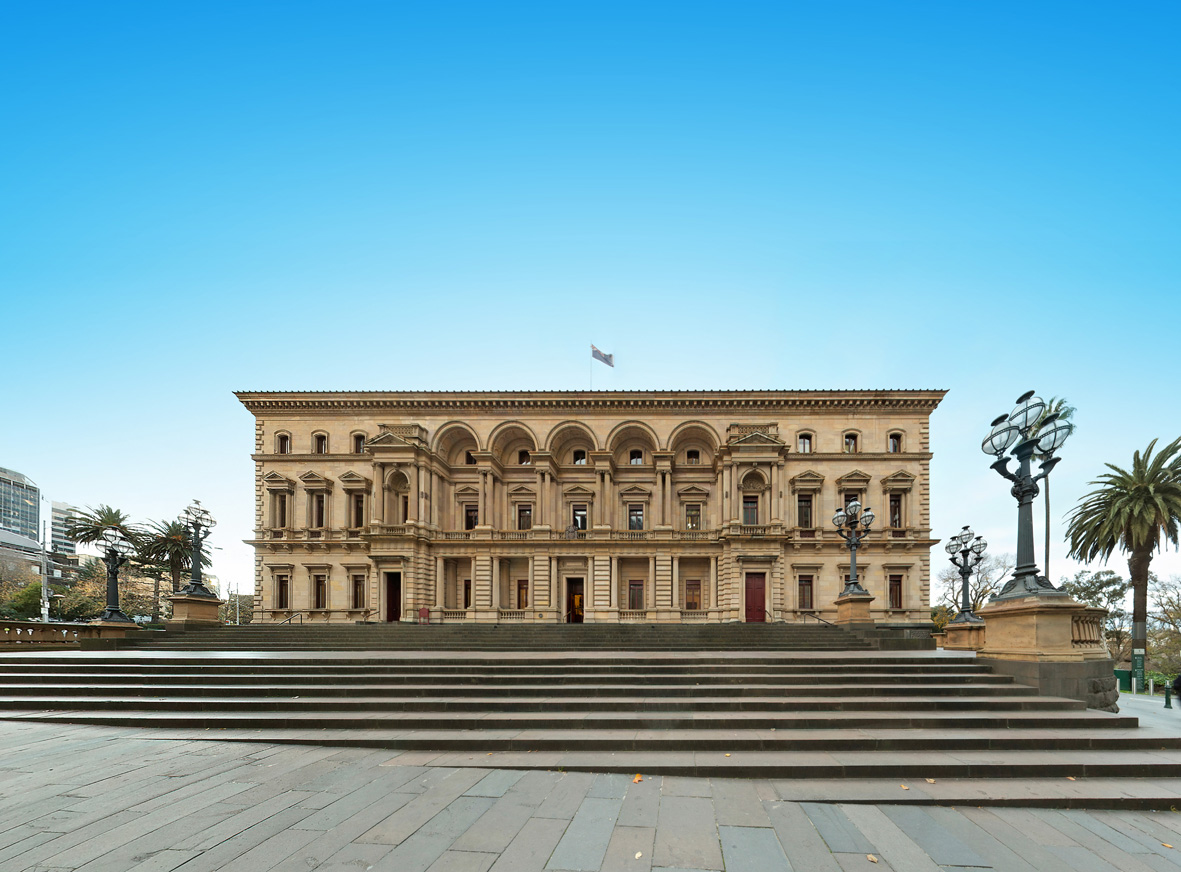 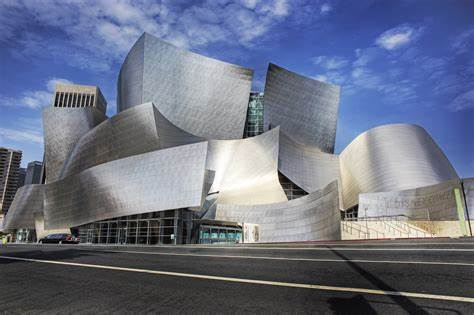 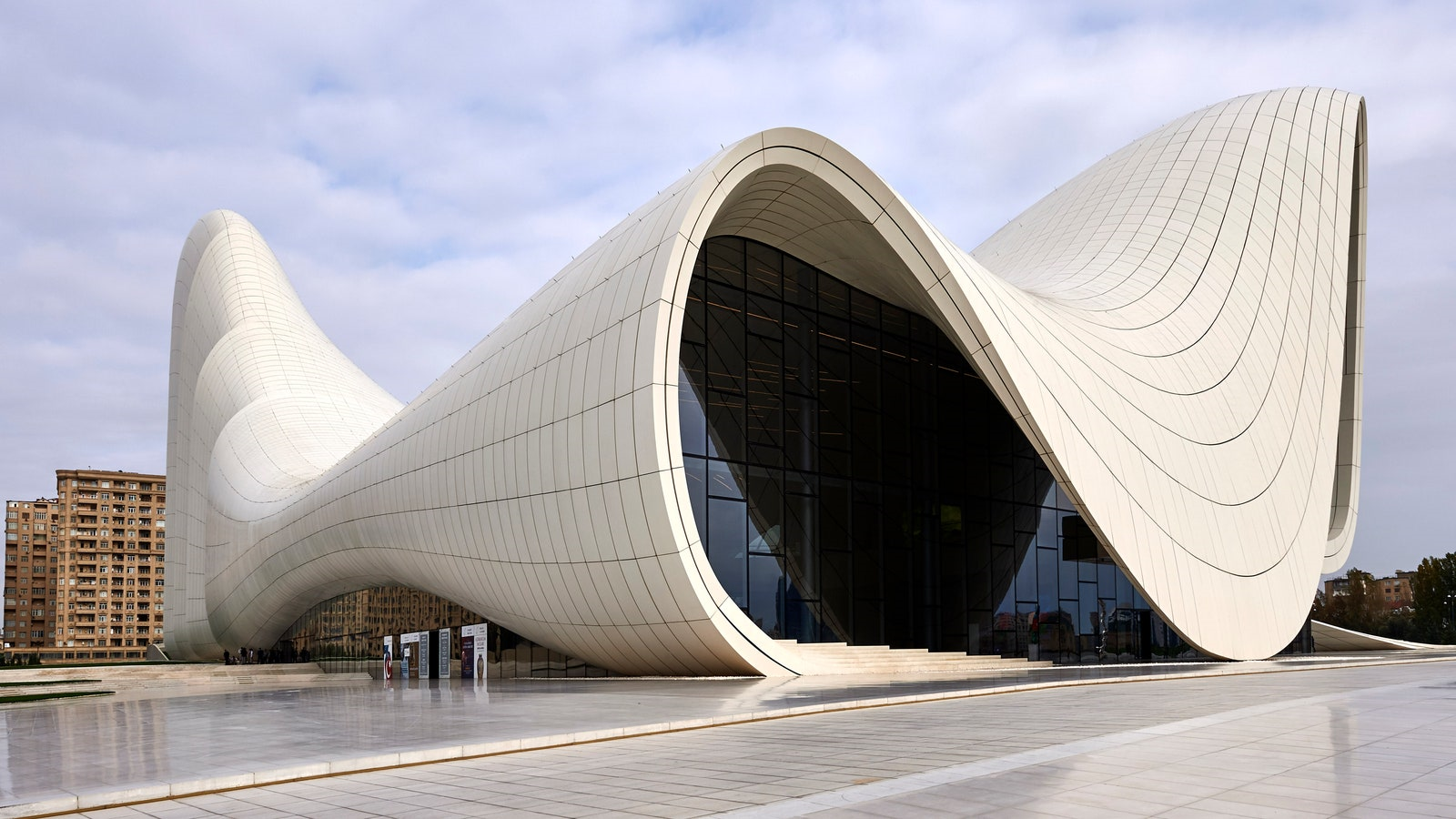 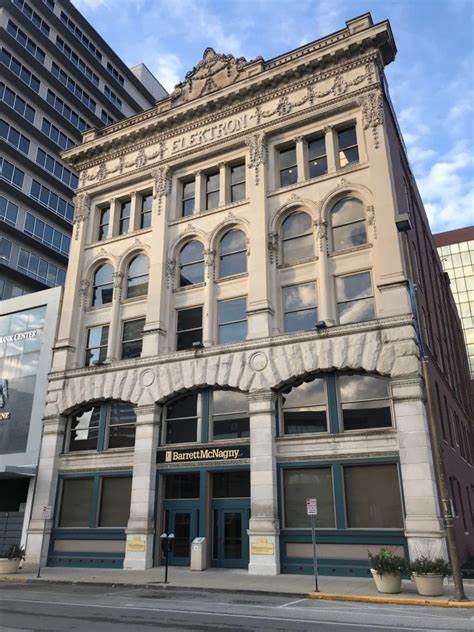 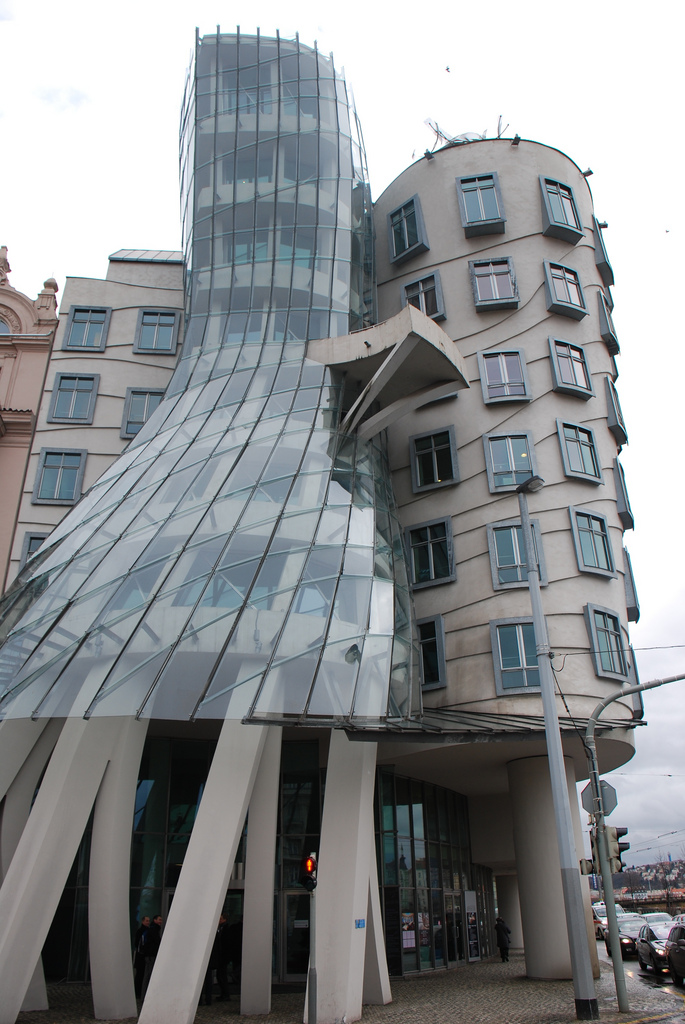 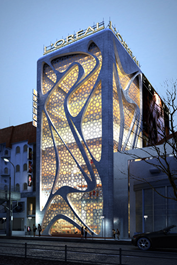 Simetrična stavba                                 Asimetrična stavba                             Moderna stavba